 СРО  РЕГИОНАЛЬНАЯ АССОЦИАЦИЯ «СТРОИТЕЛИ ТПП РБ» ПРОТОКОЛ № 32Правления  СРО Региональной ассоциации «Строители ТПП РБ»Дата заседания: «24» июля   2018г.Место заседания: г. Улан-Удэ, ул. Ленина, 25.Время начала заседания: «17» часов «00» минут Время окончания заседания: «17» часов «20» минут.Форма: очная.Присутствовали члены Правления Региональной ассоциации «Строители ТПП РБ» (далее – Ассоциация): Гусляков В.А., Доржиев Г.Ю., Батуев В.Б., Хусаев В.Л., Байминов В.Н.,  Гармаев А.Б., Степанов М.Ю., Батодоржиев В.В.,  Матхеев С.С.  Отсутствовали: -Михеев А.ТКворум для проведения заседания  Правления  СРО РА «Строители ТПП РБ» имеется, Правление правомочно принимать решения.Приглашенные лица:Секретарь заседания Правления   Кочетова Лидия ВасильевнаПОВЕСТКА ДНЯ ЗАСЕДАНИЯ ПРАВЛЕНИЯ:1.Утверждение  новых редакций Положений о Контрольном комитете и  Дисциплинарном Комитете Региональной ассоциации «Строители ТПП РБ»;         2. Установление  права на строительство, реконструкцию, капитальный ремонт объектов  капитального строительства по договору  строительного подряда, заключаемым  с использованием конкурентных способов заключения договоров в соответствии  со средствами, оплаченными в  компенсационный Фонд обеспечения договорных обязательств (ОДО):По вопросу   повестки дня:Слушали по 1 вопросу: Директора СРО РА «Строители ТПП   РБ»  Гуслякова  В.А., предложившего в соответствии с пунктом 13.10.1. Устава   СРО РА «Строители ТПП РБ».  Принять новые редакции Положений  специализированных органов  Саморегулируемой организации, принятие которых входит в компетенцию  Правления СРО:- Положение «О Контрольном комитете Саморегулируемой организации Региональная  ассоциация «Строители ТПП РБ»;- Положение «О дисциплинарном комитете Саморегулируемой организации Региональная ассоциация «Строители ТПП РБ».Принятие новых редакций вызвано внесением ряда изменений, связанных с вступлением в силу с июля 2017 Федерального закона № 372-ФЗ.В связи с этим, в упомянутые Положения были внесены ряд изменений и Положения  приведены в соответствие с действующим законодательством. Решили по 1 вопросу :1. Утвердить новые редакции Положений:- «О Контрольном комитете Саморегулируемой организации Региональная ассоциация «Строители ТПП РБ»; - «О Дисциплинарном комитете  Саморегулируемой организации  Региональная  ассоциация «Строители ТПП РБ»Голосовали:  «за»  -  9   голосов, «против» - нет, «воздержался» - нетРешение принято единогласно. 2. Признать утратившими силу ранее действующие редакции Положений:- «О Контрольном комитете Региональная  ассоциация «Строители ТПП РБ» - «О дисциплинарной комиссии   Региональная  ассоциация «Строители ТПП РБ»Голосовали:  «за» - 9  голосов, «против» - нет, «воздержался» - нетРешение принято единогласно.3. Исполнительному директору Елисафенко В.Л.  разместить на сайте новые редакции принятых внутренних документов СРО РА «Строители ТПП РБ». Слушали по 2 вопросу:  Директора СРО РА «Строители ТПП  РБ»   Гуслякова В.А., который сообщил, что в СРО поступило заявление от ООО «Байкалстрой-1» на  предоставление права осуществлять строительство, реконструкцию, капитальный ремонт объектов  капитального строительства по договору  строительного подряда, заключаемым  с использованием конкурентных способов заключения договоров в соответствии  со средствами, оплаченными в  компенсационный Фонд обеспечения договорных обязательств (ОДО)Решили по 2 вопросу:	Установить право   организации – члену   СРО, включенному  в Реестр членов СРО  РА «Строители ТПП РБ»,  осуществлять строительство, реконструкцию, капитальный ремонт объектов  капитального строительства по договору  строительного подряда, заключаемым  с использованием конкурентных способов заключения договоров в соответствии  со средствами, оплаченными в  компенсационный Фонд обеспечения договорных обязательств (ОДО):- Общество с ограниченной ответственностью «Байкалстрой-1» (ИНН 0323339496 ) ОДО-  первый  уровень.Голосовали:  «за»  -  9   голосов, «против» - нет, «воздержался» - нетРешение принято единогласно.Повестка дня исчерпана. Предложений и дополнений в повестку дня собрания не поступило. Заседание Правления объявляется закрытым. Директор СРО РА «Строители ТПП РБ»                  Гусляков В.А.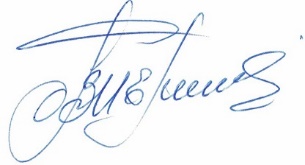 Секретарь заседания Правления                                                              Кочетова Л.В. .г. Улан-Удэ, ул. Ленина, д. 25, тел. 8(3012) 21-55-88,( 89021)642246;  e-mail: sro@tpprb.com